Home Learning MathsYear 1: Please use the < , > , = to compare the two numbers. The first one was done for you. 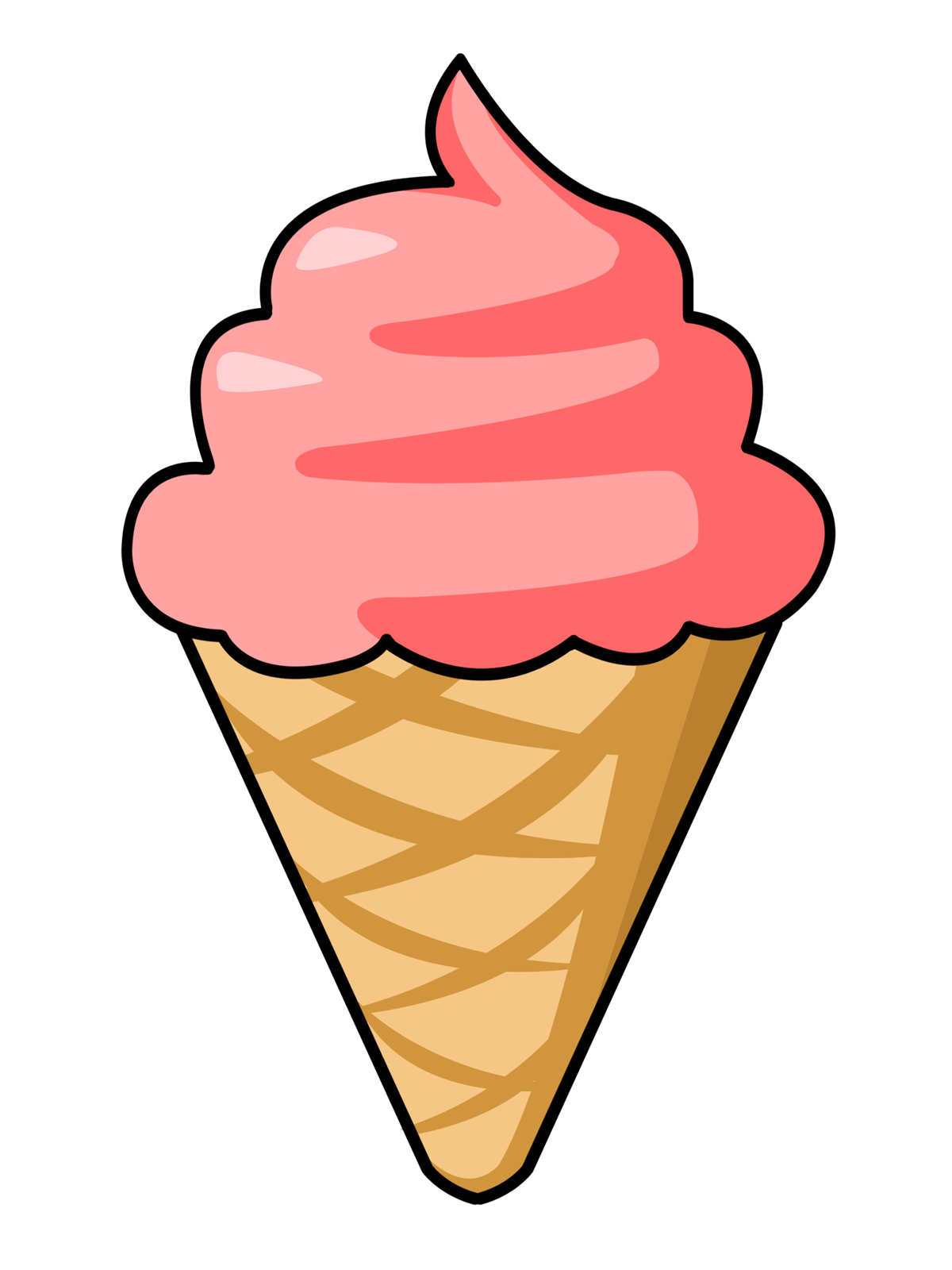 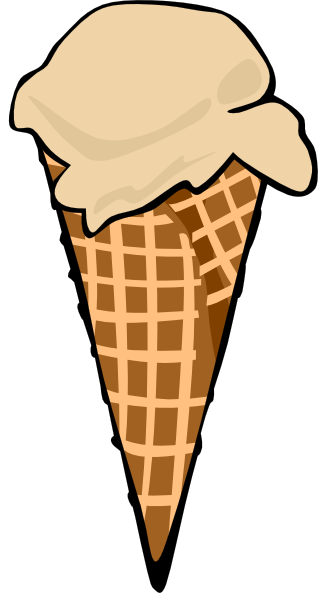 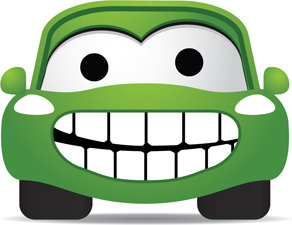 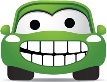 YYear 2: Have a look at the questions below. We are going to learn about adding and subtracting a 1-digit number from a 2-digit number. Below you will find a link to an online number line:https://apps.mathlearningcenter.org/number-line/At the top of this link, there are the numbers 0, 50 and 100. Press the numbers to move the number line along. You can use a pen to count backwards or forwards to workout the answers to the questions. Please use the number line to work out the questions below:1.  34 + 6 = 2. 23 + 2 = 3. 34 – 7 = 4. 18 – 6 = 5. 19 + 8 = 6. 50 – 8 = 7. 22 – 9 = 8. 41 – 6 = 9. 14 + 3 = 10. 15 + 6 = 